                                                                                                        1 вариант1. Перечислите жанры ИЗО?2.	Один из видов изобразительного искусства, главным языком которого является линия, а роль цвета ограничена и условна.а)графикаб) живописьв) скульптураг) декоративно-прикладное искусство3. Жанр изобразительного искусства, посвященный военной
тематике.а)	Исторический;б)	анималистический;в)	батальный;г)	мифологический.4. Жанр, в котором главный герой - природа.а)	Натюрморт;          в)	портрет;г)	анимализм.б)	пейзаж;5. Художник, изображающий животных.а)	Маринист;б)	анималист;в)	пейзажист;г)	баталист.Сопоставьте: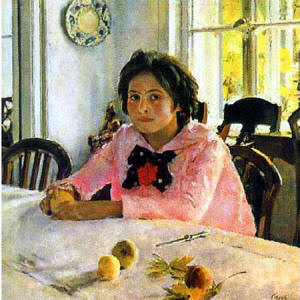 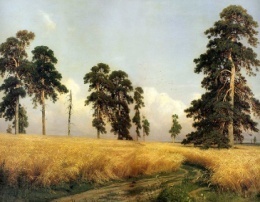 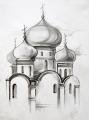 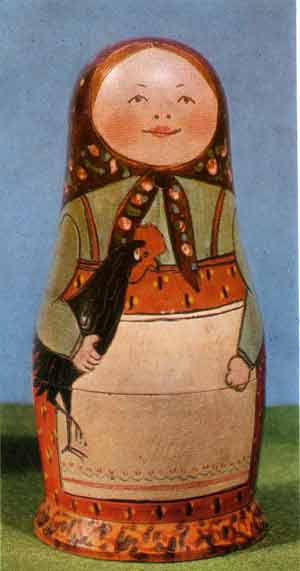 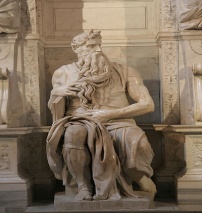 1	2	3	4	5                                       Графика               Пейзаж               ДПИ               Скульптура              Портрет3.Отгадайте кроссворд.Жанр искусства, предметом изображения которого являются фрукты, посуда,  драпировки. Изображение, намеренно подчеркивающее и комически преувеличивающее отрицательные(положительные) черты отдельного человекаЖанр искусства, в котором изображены животные.  Портрет, пейзаж, натюрморт, жанровая картина-всё это…Жанр,  предметом изображения, которого являются поля, леса, парки, городские улицы. Вид пейзажа, изображающий море. Художник, работавший в сказочно - мифологическом жанре. Действие, которое может быть изображено на картинах, выполненных в батальном жанре. 
 2 вариант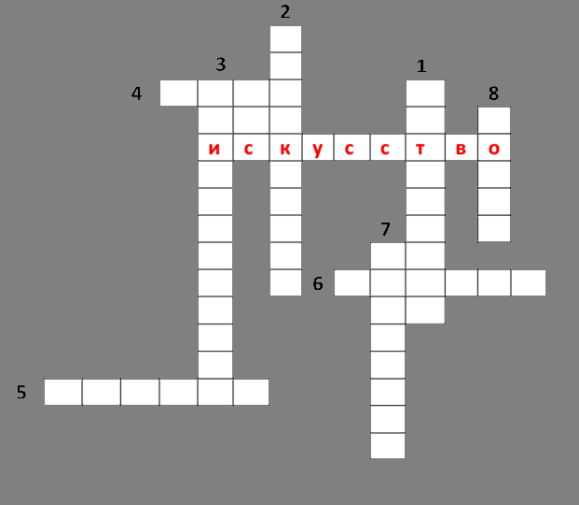 1. Перечислите виды изобразительного искусства? 2. 	Вид изобразительного искусства, основным выразительным средством которого является цвет.а)	Графика;б)	живопись;
в) скульптура;
г) декоративно-прикладное искусство3. Жанр изобразительного искусства, определяемый кругом
тем и сюжетов из повседневной жизни человека.а)	Исторический;б)	батальный;в)	бытовой;г)	мифологический.4. Художник, изображающий море.а)	Маринист;б)	баталист;в)	анималист;г)	портретист.5. Художник, изображающий преимущественно лица людей.а)	Пейзажист;б)	маринист;в)	портретист;     г) анималист.Сопоставьте: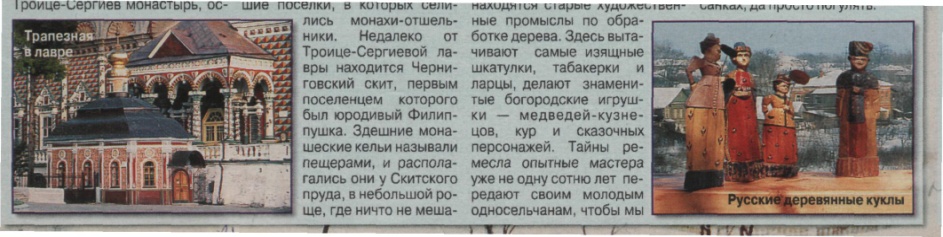 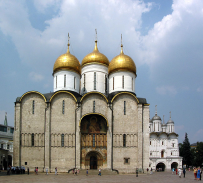 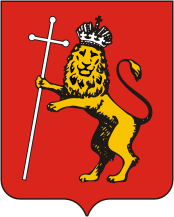 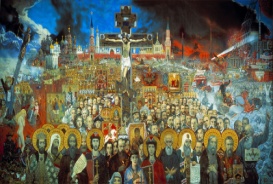 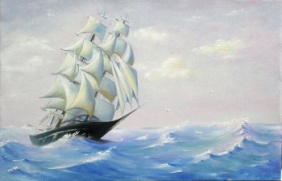 1	2	3	4	5Марина                Архитектура             Жанровая картина           ДПИ               Графика	3.Отгадайте кроссворд.Жанр искусства, предметом изображения которого являются фрукты, посуда,  драпировки. Изображение, намеренно подчеркивающее и комически преувеличивающее отрицательные(положительные) черты отдельного человекаЖанр искусства, в котором изображены животные.  Портрет, пейзаж, натюрморт, жанровая картина-всё это…Жанр,  предметом изображения, которого являются поля, леса, парки, городские улицы. Вид пейзажа, изображающий море. Художник, работавший в сказочно - мифологическом жанре. Действие, которое может быть изображено на картинах, выполненных в батальном жанре. 